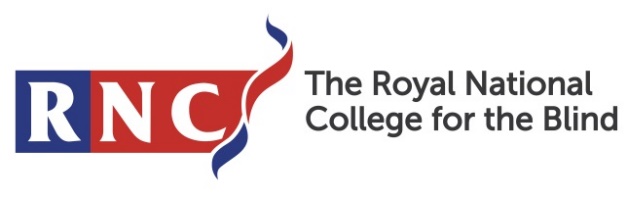 RNC Policy: Equality, Diversity and Inclusion (EDI)Equality, Diversity and InclusionWhat is equality?Equality is the framework which provides every individual with the same opportunity to participate and to fulfil their potential. Equality enables a fairer environment which recognises that everyone has individual needs and the right to have those needs respected.What is diversity?Diversity is about recognising individual as well as group differences, treating people as individuals, and placing positive value on the distinctions between individuals. The differences within and between groups of people should be respected and celebrated. The successful implementation of equality and diversity in all aspects of work ensures that colleagues, staff and students are valued, motivated and treated fairly. What is inclusion?Inclusion embraces all students and entails taking action to remove barriers to participation and learning. Inclusion also involves eliminating discrimination and promoting equality. It means creating an environment where everyone feels welcomed and valued.RNC believes in: Treating everyone equally in terms of rights, status and opportunities; making sure that everyone is valued and involved; respecting the dignity and diversity of all students, employees and volunteers; employing positive discrimination to help individuals develop and fulfil their potential.RNC does not tolerate unfair treatment on the grounds of gender, marital or parental status, race, colour, nationality, ethnic or national origin, disability, sexual orientation, gender identity, religion, age or any other factor.The promotion of equality, diversity and inclusion is at the heart of RNC’s values and provisionWe set out our commitment to equality, diversity and inclusion in our Single Equality Scheme, which is monitored and updated every five years by our EDI CommitteeWe look at every aspect of RNC’s work to ensure that we remove barriers, address unintended differences in treatment or effect, and maximise everyone’s abilities and contributionWe aim to provide appropriate, sensitive and accessible services to all students and staffWe base students’ programmes and our teaching on individual need We provide students with support in all aspects of independent living, social integration and progression to employment or further studyWe adapt/design our buildings and equipment to ensure inclusionWe include specific modules related to equality, diversity and inclusion in transitional and other programmesWe expect all students and staff to behave in a way that others will experience as respectful and fairWe work to raise awareness and understanding and, where necessary, to modify behaviour and challenge attitudesWe require the Senior Management Team and other managers to lead by example in their treatment of students and staffWe have in place policies and systems by which any behaviour that is racist, discriminatory, intimidating, or otherwise contrary to RNC values can be dealt with rapidly and effectively in an environment which positively supports those who challenge such behaviourWe support any victim of such discrimination or intimidationWe involve both students and staff in the development of policy and practiceWe support the use of a range of flexible working patternsWe take steps to ensure equality of opportunity and diversity in our recruitment of students, staff and GovernorsAll staff are required to complete mandatory training annually via online platforms or their preferred medium in Equality, Diversity and Inclusion awareness and Bullying and Harassment.We work with others to help eradicate prejudice, discrimination, harassment and negative stereotypingWe involve our students in the promotion of equality, diversity and inclusionWe support campaigns for fair laws which treat people equally and protect groups from discriminationRoles and Responsibilities   All staff and volunteers must adhere to this policy. The Senior Management Team are accountable for ensuring the policy is implemented. Role of all employees, volunteers and governorsact in ways that respect and value the diversity of othersnot discriminate unfairly against students, staff or visitorschallenge and report any behaviour towards a colleague or student that could be interpreted as discriminatoryunderstand what is expected of them in terms of their performance, their behaviour and their conduct towards othersset a positive example at all timescomplete appropriate mandatory CPDRole of line managersEvery line manager has a responsibility to: set a positive example by ensuring that their actions and behaviours promote EDIchallenge and report inappropriate behaviour as soon as they become aware of itsupport and implement action that RNC takes to improve diversity, inclusion and equal opportunitiesprovide appropriate learning opportunities to staff and volunteers in order to put the EDI policy into practiceensure that mandatory EDI CPD is completed by all staff and volunteersencourage all staff and volunteers to complete their EDI monitoring data ensure staff and volunteers are aware of and carry out their responsibilities under the law and this policy. Role of the EDI CommitteeUpdate, monitor and evaluate the EDI action plan in a continuous quality cycleEnsure that actions in the EDI plan reflect and promote continuous awareness of EDI as central to the College ethosIn addition to these generic aspects, departments and services also have EDI responsibilities that are specific to their functions: Teaching Teamselect, create and use materials and resources that reflect a diverse societymaximise opportunities to create additional / ad hoc learning points across the curriculum offer when issues around EDI topics arisemake full use of the EDI / FBV log on pro-sol or via the intranet in order to share good practice and ideas across the whole teaching teamResidential Teammonitor student pastoral activity for EDI related issues and address appropriatelyRegistrycollect student EDI data via the application form so that it can be used to analyse our student profileensure that EDI and accessibility is considered from the outset and throughout the Pre-Entry Assessment processCommunications all communications internally and externally will be written, designed and communicated with accessibility in mind diverse imagery will be used where relevant to represent the diverse communities of our stakeholdersFinancewe will ensure that persons engaged in any aspect of procurement on the behalf of RNC will work in accordance with our values and standards as outlined in this policy Fundraising fundraising opportunities and activities must be accessible to all and reflect the values of RNC Tech Supportwe will ensure that technology enables and empowers staff and volunteers to be able to carry out their roles to the best of their abilities accessible technology will be made available wherever possible to those that need it in order to carry out their duties. MISlead on increasing the declaration rates for EDI student data to enable analysis student profile and their satisfaction with the student experienceHuman Resourcesensure that mandatory EDI CPD is provided in an accessible way for all staff and completion is monitoredprovide additional EDI related learning and development opportunities to ensure that all staff and volunteers are equipped with the tools to provide support to a diverse range of students monitor grievances for EDI related complaints and address any issues collect and analyse EDI data to enhance recruitment practices for staff and volunteers to ensure that we are representative of the diverse communities of our stakeholders embed equality, diversity and inclusivity into all employment and volunteering practicesEstatesensure that our campus and buildings are safe and accessible for all people All policies and procedures are available for students and staff in their medium of choice. The Policies and Procedures files are located RNC SharePointResponsibility:Chair of the EDI GroupChair of the EDI GroupChair of the EDI GroupReviewed by: EDI GroupEDI GroupEDI GroupApproved by SMT:January 2024 (interim review)January 2024 (interim review)January 2024 (interim review)Approved by Governor Committee:Education and Training CommitteeEducation and Training CommitteeEducation and Training CommitteeDate of next review:May 2024May 2024May 2024EIA completed:May 2017EIA reviewed:January 2022Published on WebsiteYesUploaded to SmartlogOther relevant Policies and reference documents:Single Equality Scheme 2021 – 2025Other relevant Policies and reference documents:Single Equality Scheme 2021 – 2025Other relevant Policies and reference documents:Single Equality Scheme 2021 – 2025Other relevant Policies and reference documents:Single Equality Scheme 2021 – 2025Commitment StatementRNC is committed to the fundamental values of equality, diversity and inclusion, which creates a supportive environment for all members of our community to live, work and study. Our commitment to equality and diversity means that this policy has been screened in relation to the use of plain English, the promotion of the positive duty in relation to race, gender and disability and to eliminate discrimination to other equality groups related to age, sexual orientation, gender identity, marital or civil partnership status, pregnancy or maternity and religion or belief.  We believe that safeguarding has paramount importance and RNC recognises its responsibility and duties within the Government Prevent Strategy to be aware of and where appropriate act to ensure the safety of all students from radicalisation and extremism.This document is available in alternative formats on request. If you think RNC can improve the fairness of this policy please contact the author who has responsibility for the review and update.Commitment StatementRNC is committed to the fundamental values of equality, diversity and inclusion, which creates a supportive environment for all members of our community to live, work and study. Our commitment to equality and diversity means that this policy has been screened in relation to the use of plain English, the promotion of the positive duty in relation to race, gender and disability and to eliminate discrimination to other equality groups related to age, sexual orientation, gender identity, marital or civil partnership status, pregnancy or maternity and religion or belief.  We believe that safeguarding has paramount importance and RNC recognises its responsibility and duties within the Government Prevent Strategy to be aware of and where appropriate act to ensure the safety of all students from radicalisation and extremism.This document is available in alternative formats on request. If you think RNC can improve the fairness of this policy please contact the author who has responsibility for the review and update.Commitment StatementRNC is committed to the fundamental values of equality, diversity and inclusion, which creates a supportive environment for all members of our community to live, work and study. Our commitment to equality and diversity means that this policy has been screened in relation to the use of plain English, the promotion of the positive duty in relation to race, gender and disability and to eliminate discrimination to other equality groups related to age, sexual orientation, gender identity, marital or civil partnership status, pregnancy or maternity and religion or belief.  We believe that safeguarding has paramount importance and RNC recognises its responsibility and duties within the Government Prevent Strategy to be aware of and where appropriate act to ensure the safety of all students from radicalisation and extremism.This document is available in alternative formats on request. If you think RNC can improve the fairness of this policy please contact the author who has responsibility for the review and update.Commitment StatementRNC is committed to the fundamental values of equality, diversity and inclusion, which creates a supportive environment for all members of our community to live, work and study. Our commitment to equality and diversity means that this policy has been screened in relation to the use of plain English, the promotion of the positive duty in relation to race, gender and disability and to eliminate discrimination to other equality groups related to age, sexual orientation, gender identity, marital or civil partnership status, pregnancy or maternity and religion or belief.  We believe that safeguarding has paramount importance and RNC recognises its responsibility and duties within the Government Prevent Strategy to be aware of and where appropriate act to ensure the safety of all students from radicalisation and extremism.This document is available in alternative formats on request. If you think RNC can improve the fairness of this policy please contact the author who has responsibility for the review and update.Version ControlVersion ControlVersion ControlVersion ControlVersionDateAmendmentsAuthor 1.01.1March 2019April 2019December 2021Review of previously approved policy. Version control added.EIA template updated and EIA reviewed – no changes required.Approved by SMT.Added roles and responsibilitiesMKJMFMKJRS1.21.3January 2024Minor word changesRole and responsibilities reviewedJPr